JELOVNIK PRODUŽENOG BORAVKA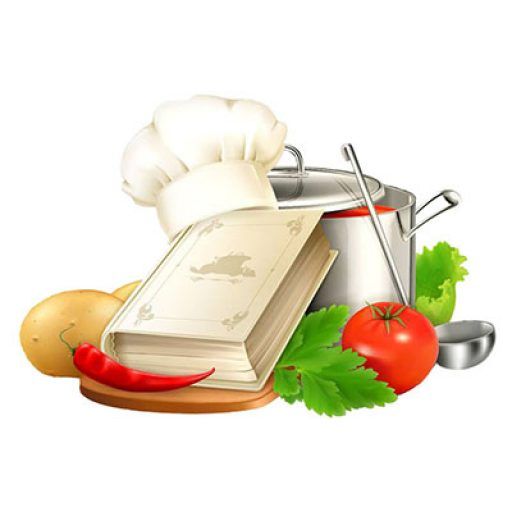   ZA TRAVANJ 2024.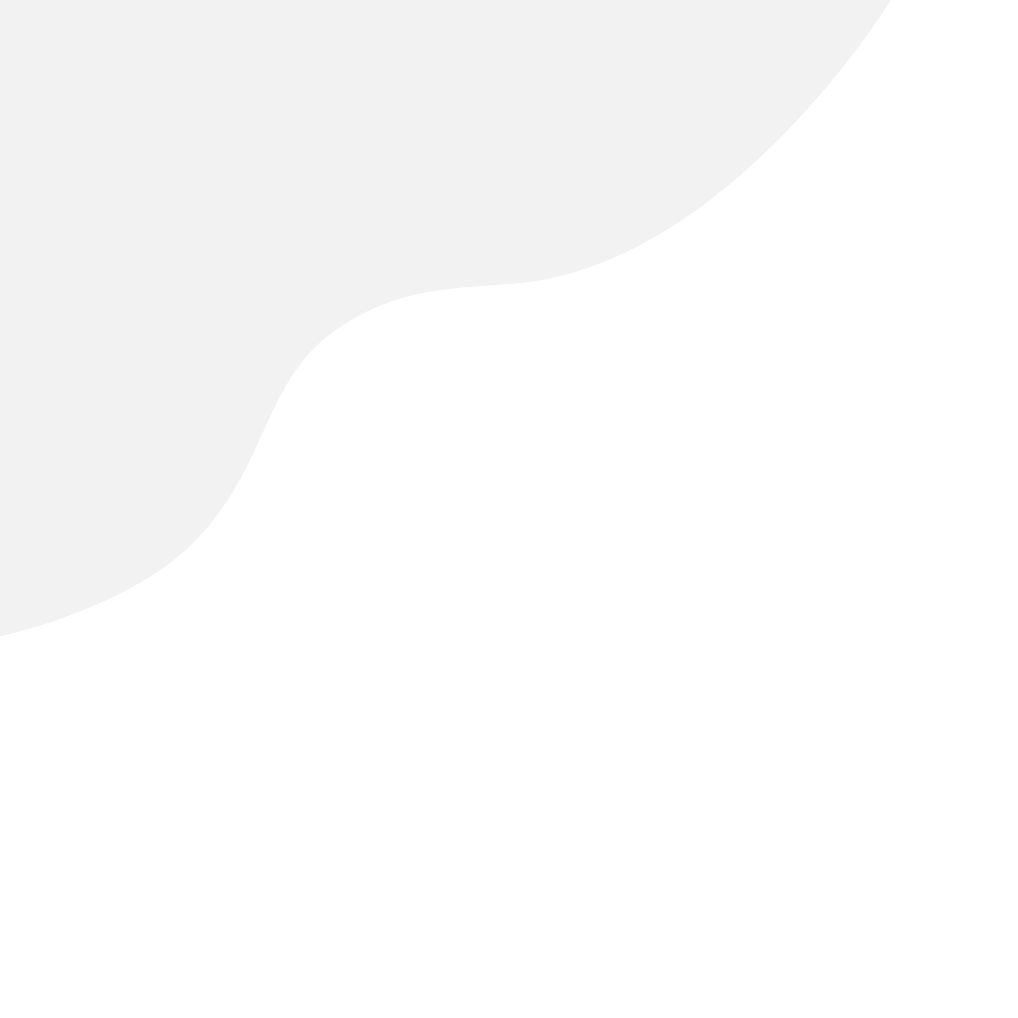 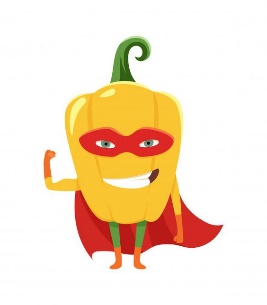 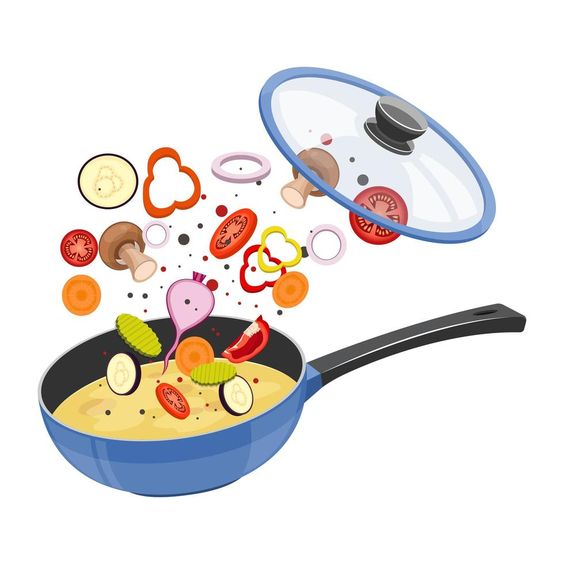 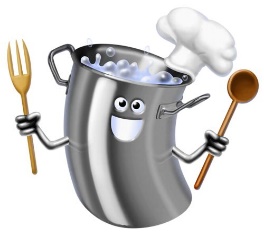 PONEDJELJAK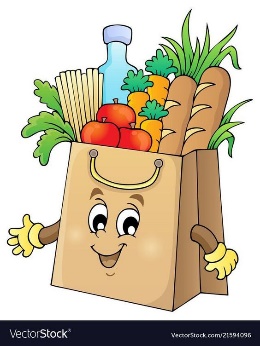 8. 4.Čufte u umaku od rajčice, pire krumpir, palačinkeUTORAK9. 4.Bistra juha, pileći bečki, rizi-bizi, zelena salata, bananaSRIJEDA10. 4.Vratina sa žara, popečci od krmupira, salata od rajčice, jabukaČETVRTAK11. 4.Varivo od kelja s krumpirom i suhim mesom, kompotPETAK 12. 4.Krem juha od brokule i cvjetače, rižoto od lignji, zelena salata, kolač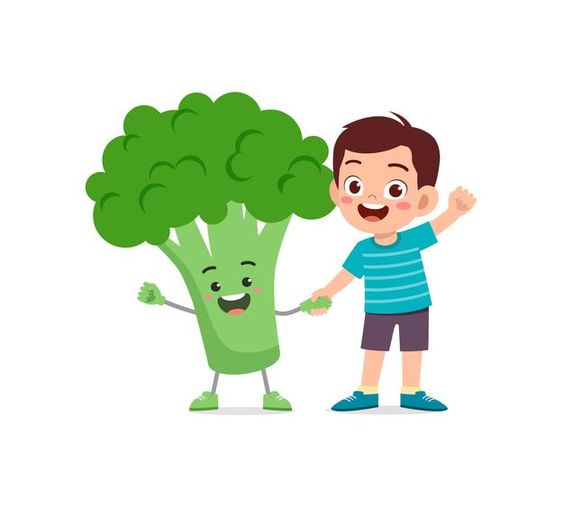 PONEDJELJAK15. 4.Bistra juha, cordon blue, pire krumpir, kupus salata, kompotUTORAK16. 4.Grah varivo s kobasicama, kroasanSRIJEDA17. 4.Pileći naravni odrezak u bijelom umaku, široki rezanci, zelena salata, voćeČETVRTAK18. 4.Zapečeni grah, mesna rolada, crveni kupus salata, voće  PETAK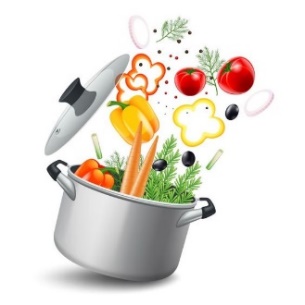 19. 4.Krem juha od rajčice, pohani sir, pole krumpir, cikla, kolačPONEDJELJAK22. 4.Juneći ragu s povrćem, njoki, cikla, kompotUTORAK23. 4.Bistra juha, špageti bolognese, zelena salata, pudingSRIJEDA24. 4. Piletina s mlincima, salata od rajčice, voćeČETVRTAK25. 4.Fino varivo sa svinjetinom i povrćem, voćePETAK26. 4.Krem juha od bundeve, tjestenina s tunom, kuhani štrukli od sira s preljevom od šumskog voća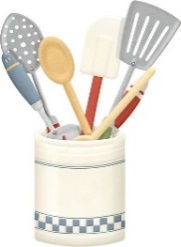 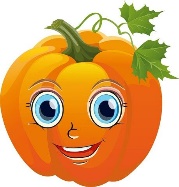 PONEDJELJAK29. 4.Varivo od mahuna s krumpirom i mrkvom, palačinkeUTORAK30. 4.Rižoto od piletine, miješana salata (rajčica, svježa paprika, krastavci, mladi luk), kompot